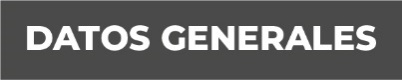 Nombre Concepción Luis HernándezGrado de Escolaridad Licenciatura en DerechoCédula Profesional (Licenciatura) 10235983Teléfono de Oficina Correo Electrónico cluis@fiscaliaveracruz.gob.mxFormación Académica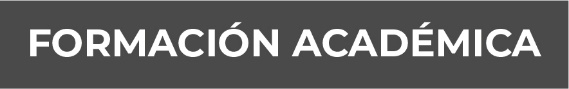 2004-2009Licenciatura en DerechoUniversidad del Golfo de MéxicoMinatitlán, Veracruz.2013-2016Maestría en Derecho ProcesalUniversidad del Golfo de MéxicoMinatitlán, VeracruzTrayectoria Profesional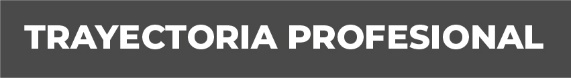 Enero 2008 - Agosto 2008Asesora Legal en el Departamento del Dif Municipal en TatahuicapanSeptiembre 2009 – octubre 2010Oficial Secretario en la Agencia del Ministerio Publico Municipal de Tatahuicapan de Juárez, VeracruzJulio 2011 – febrero 2015Oficial Secretario en las Agencias Investigadoras del Ministerio Publico de las ciudades de Coatzacoalcos, Minatitlán y Mecayapan, Veracruz Conocimiento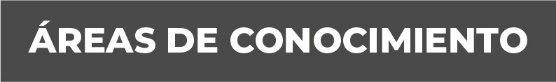 Derecho Penal y Derecho Civil